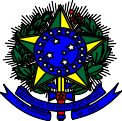 MINISTÉRIO DA EDUCAÇÃO SECRETARIA DE EDUCAÇÃO SUPERIORPROGRAMA DE EDUCAÇÃO TUTORIAL – PET TERMO DE COMPROMISSO DO ALUNOEu,	.............................................................................................................,	RG	nº.........................................................., CPF nº ......................................................, aluno(a)   do   curso	de	graduação	..............................................................,	matrícula	nº........................................................., participante do PET na condição de BOLSISTAfirmo	perante	a Instituição........................................................................................................,  situada  à.............................................................................................................., inscrita no CGC/MF   .........................................................,   representada   pelo   Pró-Reitor   deGraduação, e o Ministério da Educação, com sede na Esplanada dos Ministérios, Bloco L, Brasília/DF, representado pelo Secretário de Educação Superior, o presente Termo de Compromisso de Aluno(a) do Programa de Educação Tutorial – PET. Este Termo reger- se-á pela observância do aluno(a) signatário ao cumprimento das exigências da Lei nº 11.180, de 23 de setembro de 2005 e da Portaria nº 976, de 27 de julho de 2010(*) republicada em 31 de outubro de 2013 em razão das alterações implementadas pela Portaria 343, de 24 de abril de 2013 e, ainda ao disposto nas seguintes cláusulas:CLÁUSULA PRIMEIRA:Respeitar a diversidade e pluralidade de idéias e opiniões dos demais membros dos grupos PET, da comunidade universitária e da sociedade em geral.CLÁUSULA SEGUNDA:Preservar e incentivar a urbanidade e o desenvolvimento de atitudes éticas, como elemento de conduta individual.CLÁUSULA TERCEIRA:Manter atualizados os dados cadastrais junto à Instituição de Ensino Superior e ao Sistema de Gerenciamento de Bolsas.CLÁUSULA QUARTA:Apresentar, quando solicitado pela IES, os documentos que comprovem as atividades desenvolvidas junto ao PET.CLÁUSULA QUINTA:Reconhecer que a participação no Programa de Educação Tutorial, para efeitos de certificação, terá duração de 02 (dois) anos de atuação efetiva e comprovada, no Programa, não se formando vínculo empregatício de qualquer natureza com o Concedente em razão deste Termo de Compromisso.E para que surtam todos os efeitos legais, o presente Termo é firmado pelo Aluno participante do PET e pelo Pró-Reitor de Graduação da IES.Local e data.ALUNO(A)TUTOR(A)PRÓ-REITOR(A) DE GRADUAÇÃO